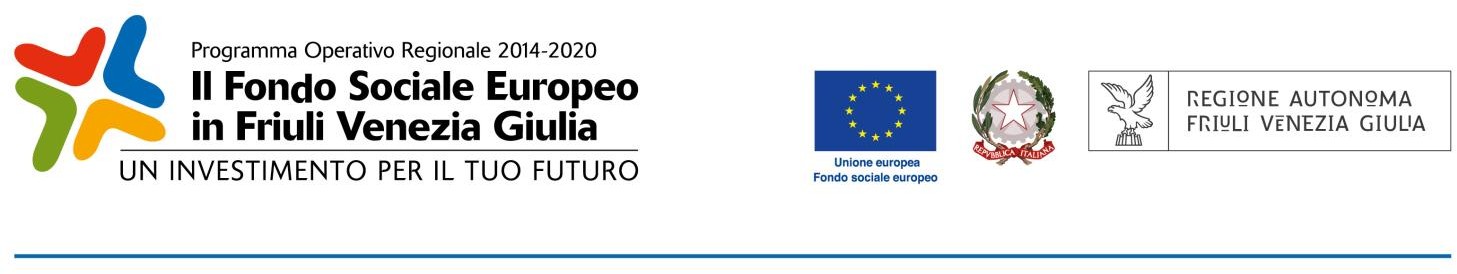 SCHEDA DI ADESIONE ALL’INTERVENTOA da compilarsi cura dell’Ente/Azienda titolare dell’interventoTitolo dell’operazione PFP17 OPERAZIONE B - ARABO PER LA MEDIAZIONE - LIVELLO B1Codice regionale P17_B ARA-B1Data  	Il responsabile dell’interventoSCHEDA DI ADESIONE ALL’INTERVENTO    l	sottoscritto/a  	(Cognome Nome)Nato/a 	( 	)  	(Comune o stato estero di nascita )	(Provincia)	( Stato di nascita)il |   | 	/   | 	/    |    |  |   |	(gg/mm/anno)Codice Fiscale |    |    |    |    |    |   |    |    |    |    |   |    |    |   | |   |	Sesso | M | | F | Fa domanda di partecipazione all’intervento:Titolo intervento: 	Al riguardo, CONSAPEVOLE DELLE RESPONSABILITA’ E DELLE PENE STABILITE PER LEGGE PER FALSE ATTESTAZIONI E MENDACI DICHIARAZIONI, SOTTO LA SUA PERSONALE RESPONSABILITA’ (ARTT.48-76 D.P.R. 28/12/2000, N°.445)dichiara:di avere la cittadinanza:_ 	Cod. ISTAT | | | |(indicare il nome della nazione per esteso)	(a cura dell’ENTE di formazione)nel caso si possieda una seconda cittadinanza oltre a quella italianaSeconda cittadinanza: _ 		Cod. ISTAT | | | |(indicare il nome della nazione per esteso)	(a cura dell’ENTE di formazione)di risiedere: in Via/Piazza/ Località 	 	n. 	C.A.P. 	Comune 	 	Provincia  	Tel. recapito telefonico 	/ 		Tel. Cellulare 	/ 	Indirizzo e-mail  	 (Nel caso in cui la residenza non coincida con il domicilio)di avere il domicilio: in Via/Piazza/ Località  	 	n. 	C.A.P. 	Comune 	 	Provincia  	Tel. recapito telefonico 	/	 Indirizzo e-mail  			Tel. Cellulare 	/ 	di essere iscritto al Centro per l’impiego/Ufficio di collocamento dal	|    |    |/|    |    |    | |(indicare mese e anno)di:  	SEZIONE “A” OCCUPATO O IN CIGSEZIONE “B”IN CERCA DI PRIMA OCCUPAZIONE/ STUDENTI ed INATTIVISegue a pagina successivaSolo per gli studenti Solo per i “non studenti”SEZIONE “C”DISOCCUPATO O ISCRITTO ALLE LISTE DI MOBILITA’Segue a pagina successivaDICHIARAZIONE.....l....sottoscritt... dichiara di essere a conoscenza che l’accettazione della presente domanda è subordinata all’effettuazione dell’intervento e che in caso di soprannumero delle domande rispetto al numero dei partecipanti previsti, la stessa è oggetto di selezione......l....sottoscritt... dichiara inoltre di essere a conoscenza del fatto che dopo la conclusione dell’intervento potrà essere contattato dall’Isfol o dalla Regione/Provincia/Ministero o da soggetti da essi incaricati, ma differenti dall’ente attuatore, per la realizzazione di un’intervista sulla qualità e sugli esiti occupazionali dell’intervento.Allegati n° 	come richiesto dal bando di ammissione.Firma del richiedentePer i minori di anni 18 firma del genitore o di chi ne esercita la tutela	 	DataINFORMATIVA PER IL TRATTAMENTO DEI DATI PERSONALI REGIONE AUTONOMA FRIULI VENEZIA GIULIADirezione centrale lavoro, formazione, istruzione, pari opportunità, politiche giovanili, ricerca e università Via San Francesco 37 - Trieste(D.Lgs. 30.6.2003 n. 196 e Regolamento UE n. 2016/679)L’Amministrazione Regionale Friuli Venezia Giulia (C.F. 80014930327) con sede in Piazza Unità d’Italia 1 a Trieste (di seguito “Titolare”) in qualità di titolare del trattamento dei dati personali, nella persona del Presidente in carica, con responsabile della protezione dei dati nella persona del dirigente dott. Mauro Vigini (vds. DGR 538 dd. 15 marzo 2018) informa la S.V. ai sensi del D.Lgs. 30.6.2003 n. 196 (in seguito “Codice Privacy”) e degli art. 13 e 14 del Regolamento UE n. 2016/679 (in seguito “GDPR”) che i Suoi dati saranno trattati con le modalità e per le finalità seguenti:FINALITA’ DEL TRATTAMENTOIl Titolare tratta i dati (ad esempio, nome, cognome, luogo e data di nascita, codice fiscale e partita iva, indirizzo privato completo e sede attività, ragione sociale di impresa e associazione, telefono ed email di contatto, dettagli del documento d’identità, riferimenti bancari e di pagamento) dallaS.V. comunicati o comunque utilizzati per l’attività dell’Amministrazione Regionale Friuli Venezia Giulia. La raccolta dei dati è effettuata dalla Direzione centrale lavoro, formazione, istruzione, pari opportunità, politiche giovanili, ricerca e università ovvero dai soggetti titolari di attività formativa/non formativa approvata dalla Direzione medesima e alla stessa trasmessi.I dati della S.V. sono trattati per le seguenti finalità istituzionali:(barrare le caselle di riferimento)BASE GIURIDICA DEL TRATTAMENTOI dati, dalla S.V. comunicati, sono utilizzati per l’attività dell’Amministrazione Regionale Friuli Venezia Giulia in applicazione di leggi, regolamenti, atti amministrativi, convenzioni, accordi e negozi di diritto pubblico e privato come di seguito indicato (precisare la normativa che giustifica il trattamento dei dati):Regolamento (UE) n. 1303/2013 e Regolamento (UE) n. 1304/2013 …………………………………………………………………MODALITA’ DEL TRATTAMENTOIl trattamento dei Suoi dati personali e sensibili è realizzato per mezzo delle operazioni indicate all’art. 4 del Codice Privacy e dell’art. 4 della GDPR e quindi: raccolta, registrazione, organizzazione, conservazione, consultazione, elaborazione, modificazione, selezione, estrazione, raffronto, utilizzo, interconnessione, blocco, comunicazione, cancellazione, distruzione dei dati. I suoi dati sono sottoposti a trattamento sia cartaceo che elettronico e/o automatizzato.Il trattamento dei dati personali e sensibili è effettuato dalla Direzione centrale lavoro, formazione, istruzione, pari opportunità, politiche giovanili, ricerca e universita' di Via San Francesco 37 a Trieste. Il Titolare conserverà i dati personali e sensibili per un tempo non superiore a quello necessario alle finalità per le quali i dati sono stati raccolti e trattati, fatti salvi ulteriori obblighi di legge. Nei casi previsti, i dati possono essere conservati a tempo illimitato come indicato nel Manuale di gestione documentale della Regione Friuli Venezia Giulia.SOGGETTI AUTORIZZATI AL TRATTAMENTO DEI DATII Suoi dati sono resi accessibili:ai dipendenti e collaboratori del Titolare e della Direzione centrale lavoro, formazione, istruzione, pari opportunità, politiche giovanili, ricerca e università, nella loro qualità di incaricati e/o responsabili interni del trattamento;a società di organizzazione, conservazione, elaborazione dati che svolgono attività in outsourcing per conto del Titolare, nella loro qualità di responsabili esterni del trattamento.DESTINATARI DEI DATIIl Titolare comunica, a richiesta, i dati della S.V. ad Organismi di vigilanza e Autorità pubbliche, nonché ai soggetti ai quali la comunicazione è dovuta per legge per l’espletamento delle finalità istituzionali della Direzione centrale lavoro, formazione, istruzione, pari opportunità, politiche giovanili, ricerca e università; nello specifico i dati potranno essere comunicati ai soggetti accreditati per la formazione e per le politiche attive del lavoro, datori di lavoro, consulenti del lavoro, studi professionali.Senza necessità del consenso della S.V. la Direzione centrale lavoro, formazione, istruzione, pari opportunità, politiche giovanili, ricerca e università ha diritto di ricevere i dati della S.V. da soggetti terzi che collaborano per le finalità istituzionali dell’Amministrazione Regionale Friuli Venezia Giulia. I dati personali della S.V. possono essere pubblicati esclusivamente per soddisfare le esigenze dell’amministrazione trasparente disciplinate dalla legge.CONFERIMENTO DATIIl conferimento dei dati è obbligatorio per ottenere la concessione e l’erogazione di contributi, finanziamenti pubblici e servizi nonchè per l’ammissione ad operazioni formative/non formative e l’eventuale mancato conferimento dei dati richiesti da leggi e regolamenti comporta l’impossibilità di ottenere provvedimenti a proprio favore dall’Amministrazione Regionale Friuli Venezia Giulia e dalla Direzione centrale lavoro, formazione, istruzione, pari opportunità, politiche giovanili, ricerca e università e di essere ammessi alle operazioni formative/non formative selezionate.TRASFERIMENTO DATI (barrare la casella)□ non è previsto il trasferimento dei dati all’estero	□ dati trasferiti all’estero al soggetto  	MISURE DI SICUREZZAI dati personali e sensibili sono conosciuti dai dipendenti e collaboratori della Regione Autonoma Friuli Venezia Giulia per ragioni di lavoro. Responsabile della sicurezza dei trattamenti effettuati con l’ausilio di mezzi elettronici o comunque automatizzati e della conservazione dei dati è l’INSIEL S.p.A. con sede in Via San Francesco 43 a Trieste. Il registro trattamento dati è conservato negli uffici della Direzione centrale lavoro, formazione, istruzione, pari opportunità, politiche giovanili, ricerca e università di Via San Francesco 37 a Trieste. Il trattamento dei dati avviene mediante strumenti manuali, informatici e telematici con logiche strettamente correlate alle finalità sopra evidenziate e, comunque, in modo da garantire la sicurezza e la riservatezza dei dati stessi.DIRITTI DELL’INTERESSATONella sua qualità di interessato, la S.V. ha i diritti previsti dall’art. 7 del Codice Privacy e dall’art. 15 della GDPR; in particolare, ha il diritto di chiedere l’accesso ai propri dati personali e sensibili e la rettifica o la cancellazione degli stessi o la limitazione e l’opposizione al loro trattamento e precisamente il diritto di:ottenere la conferma dell’esistenza o meno di dati che riguardano la Sua persona, anche se non ancora registrati, e la loro comunicazione in forma intelligibile;ottenere l’indicazione:dell’origine dei suoi dati trattati dall’ufficio pubblico;delle finalità e delle modalità del trattamento;delle regole di trattamento dei suoi dati con l’ausilio di strumenti elettronici;degli estremi identificativi del titolare e dei responsabili del trattamento dei suoi dati;dei soggetti o delle categorie di soggetti ai quali i suoi dati sono comunicati o dai quali sono ricevuti;ottenere:l’aggiornamento, la rettificazione ovvero l’integrazione dei suoi dati;la cancellazione, la trasformazione o il blocco dei suoi dati trattati in violazione di legge;l’attestazione che le operazioni di cui alle lettere a) e b) sono state portate a conoscenza di coloro ai quali i suoi dati sono stati comunicati, eccettuato il caso in cui tale adempimento sia impossibile o comporta un impiego di mezzi manifestamente sproporzionato rispetto al diritto tutelato;opporsi in tutto o in parte:per motivi legittimi al trattamento dei dati che riguardano la persona della S.V., ancorché pertinenti allo scopo della raccolta;al trattamento dei dati che riguardano la persona della S.V. per ogni tipo di comunicazione non giustificata dalle finalità istituzionali di legge.La S.V. ha facoltà di esercitare i diritti di cui all’art. 16-21 della GDPR (diritto di rettifica, diritto all’oblio, diritto di limitazione di trattamento dati, diritto alla portabilità dei dati, diritto di opposizione, diritto di reclamo all’Autorità Garante Privacy), con le modalità consentite dalla legge.MODALITA’ DI ESERCIZIO DEI DIRITTIIn qualsiasi momento la S.V. può esercitare i suoi diritti inviando:una email all’indirizzo mauro.vigini@regione.fvg.ituna pec all’indirizzo privacy@certregione.fvg.itPer presa visioneA norma dell’art. 23 del D.Lgs. 196/2003 e dell’art. 7 del Regolamento UE n. 679/2016 il/la persona…………………………………………………………………………………………………………………………………………………………………………………………………………….(cognome, nome, luogo e data di nascita)come di seguito identificata:Documento ………………………………………….. n. ……………………..data di rilascio: ………………………… Autorità ………………………………………………firmando la presente nota informativa dichiara di aver letto il contenuto della medesima informativa ai sensi dell’art. 13 del D.Lgs 196/2003 e del Regolamento UE n. 679/2016 con diritto di ricevere copia, a richiesta.DATA	FIRMA LEGGIBILEA. Nel caso di selezione dei partecipanti, indicare il criterio utilizzato: (indicare una sola modalità)A. Nel caso di selezione dei partecipanti, indicare il criterio utilizzato: (indicare una sola modalità)Selezioni psico-attitudinaliProve di selezione volte a valutare le competenze individuali dei candidatiProve volte a valutare le competenze individuali dei candidati e selezioni psico-attitudinaliOrdine di arrivo delle domande di iscrizioneB. A seguito della selezione o dell’arrivo della domanda, il richiedente:B. A seguito della selezione o dell’arrivo della domanda, il richiedente:Cognome	Nomerisulta essere:risulta essere:Ammesso al progettoNon ammesso all’intervento ma eleggibileNon ammesso in quanto non eleggibile1.- di possedere attualmente il seguente titolo di studio (Indicare il titolo di studio più elevato posseduto):1.- di possedere attualmente il seguente titolo di studio (Indicare il titolo di studio più elevato posseduto):Nessun titoloLicenza elementareLicenza media inferioreDiploma di qualifica di 3 anni che non consente l’iscrizione all’universitàDiploma di scuola secondaria superiore di 5 anni che consente l’iscrizione all’universitàAccademia di Belle Arti, Istituto Superiore Industrie Artistiche, Accademia di Arte Drammatica, Perfezionamento Accademia di Danza, Perfezionamento Conservatorio, perfezionamento Istituto di Musica Pareggiato, Scuola di Interpreti e Traduttori (o Scuola per mediatori linguistici), Scuola di Archivistica, Paleografia e DiplomaticaDiploma universitario o di scuola diretta fini speciali (vecchio ordinamento)Laurea triennale (nuovo ordinamento)Master post laurea triennale (o master di I livello)Laurea specialistica (laurea vecchio ordinamento/ laurea a ciclo unico)Master post laurea specialistica o post laurea vecchio ordinamento (o master di secondo livello)Specializzazione post laurea (specialistica, a ciclo unico, vecchio ordinamento), compresi i corsi di perfezionamento.Dottorato di ricerca2. Indicare il titolo specifico, il voto e l’anno di conseguimento:2. Indicare il titolo specifico, il voto e l’anno di conseguimento:Titolo:	 	voto:	 	anno	 	3.- di aver frequentato ed interrotto, senza conseguire il titolo di studio, la scuola e la classe sotto indicate:- di aver frequentato ed interrotto, senza conseguire il titolo di studio, la scuola e la classe sotto indicate:scuolaultimo anno completatoscuola media inferiore o di basebiennio scuola secondaria riformatabiennio scuola secondaria riformatatriennio scuola secondaria riformatatriennio scuola secondaria riformataistituto professionaleistituto tecnicoistituto magistraleistituto d’arteliceouniversità4. Oltre al titolo precedente possiede qualcuno dei seguenti titoli:4. Oltre al titolo precedente possiede qualcuno dei seguenti titoli:Qualifica professionale di primo livello, eventualmente conseguita anche tramite apprendistato per diritto- dovereQualifica professionale di secondo livello, eventualmente conseguita anche tramite apprendistato professionalizzanteCertificato di Tecnico superiore (Ifts)Diploma di specializzazioneAbilitazione professionalePatente di mestiereNessuno dei precedenti5. Come è giunto a conoscenza dell’intervento?:	(indicare una sola risposta)5. Come è giunto a conoscenza dell’intervento?:	(indicare una sola risposta)Dalla lettura di manifesti o depliant di pubblicità dell’interventoAttraverso la navigazione su internetDalla lettura della stampa quotidianaDa spot radio/televisivi di pubblicità dell’interventoRecandosi presso il Centro InformagiovaniRecandosi presso il Centro pubblico per l’impiegoRecandosi presso agenzie private per il lavoro (agenzie interinali, agenzia di ricerca e selezione, agenzie di intermediazione, agenzie di outplacement)E’ stato informato telefonicamente o per lettera dalla struttura che ha organizzato l’interventoDa informazioni acquisite presso la Regione/Provincia/Comune (uffici informazioni, call center, numero verde, fiere, etc. ..)Dall’Agenzia del lavoro regionaleDagli insegnanti della scuola o dai docenti dell’universitàDa amici e conoscentiDa parentiDall’azienda presso cui lavora/vaDa sindacati e associazioni di categoriaDal suo consolato/ambasciataAltro (specificare):6. Qual’ è il motivo principale che l’ha spinta a prendere parte all’intervento?: (indicare una sola risposta)6. Qual’ è il motivo principale che l’ha spinta a prendere parte all’intervento?: (indicare una sola risposta)L’intervento le sembra il naturale completamento del suo percorso d’istruzioneRitiene non adeguate le competenze tecnico/professionali acquisite durante il suo percorso d’istruzioneTrovare lavoroHa del tempo liberoProviene da un periodo di inattività e vuole reinserirsi nel mercato del lavoroPartecipano all’attività suoi amici o conoscentiinteresse personale nei confronti degli argomenti dell’attivitàAggiornamento/arricchimento delle proprie competenze/conoscenzeL’intervento (il corso) dà luogo a punteggio utile ai fini della carriera lavorativaL’intervento prevede rimborsi spese/piccola borsa di studioAltro (specificare):7.Ultimamente ha partecipato a corsi di formazione professionale?Ultimamente ha partecipato a corsi di formazione professionale?Ultimamente ha partecipato a corsi di formazione professionale?Ultimamente ha partecipato a corsi di formazione professionale?Ultimamente ha partecipato a corsi di formazione professionale?Ultimamente ha partecipato a corsi di formazione professionale?SINOse SI, indicare relativamente all’ultimo corso:se SI, indicare relativamente all’ultimo corso:se SI, indicare relativamente all’ultimo corso:Titolo del corsoTitolo del corsoEnte di formazione / OrganizzatoreEnte di formazione / OrganizzatoreEnte di formazione / Organizzatoretipo di certificato rilasciato:tipo di certificato rilasciato:di qualificadi frequenzadi specializzazionedi abilitazione8.Attualmente è iscritto ad un corso di formazione?Attualmente è iscritto ad un corso di formazione?Attualmente è iscritto ad un corso di formazione?Attualmente è iscritto ad un corso di formazione?SINOse SI, specificare:Titolo del corsoEnte di formazione / OrganizzatoreEnte di formazione / OrganizzatoreEnte di formazione / Organizzatorese SI, la frequenza è:se SI, la frequenza è:gratuitaa pagamento9.- di essere attualmente nella seguente condizione professionale:(indicare una sola risposta, passare a compilare la sezione corrispondente;successivamente compilare la dichiarazione riportata all’ultima pagina)Occupato (compreso chi ha un’occupazione saltuaria/atipica e chi è in CIGcompilare la sezione “A”In cerca di prima occupazione in uscita dalla scuola/università(chi non ha mai lavorato, non studia e cerca lavoro)	compilare la sezione “B”Iscritto alle liste di mobilità	compilare la sezione “C”Disoccupato alla ricerca di una nuova occupazione	compilare la sezione “C”Studente (chi frequenta un corso regolare di studio scolastico/universitario)compilare la sezione “B”Inattivo diverso da studente (casalinga/o, ritirato/a dal lavoro, inabile al lavoro, in servizio civile, in altra condizione)compilare la sezione “B”Luogo, dataFirma del richiedente1.Qual è la Sua attuale posizione professionale? (in caso di più attività, indicare quella prevalente)Alle dipendenze come:DirigenteDirettivo – Quadro	(compresi segretario comunale, docente di scuola secondaria, ufficiali delle FF.AA: da sottotenente a tenente colonnello)Impiegato o intermedio (compresi addetto alla segreteria, dattilografo, operatore EDP, contabile,programmatore ed analista EDP, geometra, disegnatore, progettista fotografo, tecnico di laboratorio agente di commercio-finanziario / assicurativo, insegnante)Operaio, subalterno e assimilatiApprendistaLavorante presso il proprio domicilio per conto di impreseAutonomo come:Imprenditorelibero professionista (avvocato,medico, ecc.)lavoratore in proprio (negoziante, artigiano, ecc.)Collaboratore occasionaleSocio di cooperativaCoadiuvante2.Indichi qual è la Sua attuale tipologia di contratto? (in caso di più attività, indicare quella prevalente)Contratto a tempo indeterminatoContratto a tempo determinato a carattere non stagionaleContratto a tempo determinato a carattere stagionaleContratto di formazione e lavoroContratto di inserimentoContratto di apprendistatoContratto di collaborazione coordinata e continuativaContratto di lavoro a progettoContratto di collaborazione occasionaleContratto di associazione in partecipazioneNessun contratto perché lavoratore autonomoNessun contratto perché coadiuvante di un’impresa famigliareNessun contratto ma solo un accordo informale con il datore di lavoroSta svolgendo un tirocinio/stage/praticantatoIn Cassa integrazione guadagni, specificare da quanti mesi:Altro, specificare:3.Svolge il suo lavoro:A tempo pieno (full-time)A tempo parziale (part-time)4.Presso un’impresa o un ente:PrivatoPubblicoAfferente alla Pubblica Amministrazione5.Qual è l’orario medio settimanale del Suo lavoro?Qual è l’orario medio settimanale del Suo lavoro?Qual è l’orario medio settimanale del Suo lavoro?da 1 a 15 oreda 36 a 40 oreda 16 a 20 ore41 ore e oltreda 21 a 35 ore6.Qual è il settore di attività economica in cui opera?Qual è il settore di attività economica in cui opera?Codice Istat/ Ateco 07AgricolturaAgricolturaAgricolturaAgricolturaA.Agricoltura, silvicoltura e pescada 01 a 03IndustriaIndustriaIndustriaIndustriaB.Estrazione di minerali da cave e miniereda 05 a 09C10Industrie alimentari10C11Industria delle bevande11C12Industria del tabacco12C13Industrie tessili13C14Confezione di articoli di abbigliamento; confezione di articoli in pelle e pelliccia14C15Fabbricazione di articoli in pelle e simili15C16Industria del legno e dei prodotti in legno e sughero (esclusi i mobili); fabbricazione di articoli in paglia e materiali da intreccio16C17Fabbricazione di carta e di prodotti di carta17C18Stampa e riproduzione di supporti registrati18C19Fabbricazione di coke e prodotti derivanti dalla raffinazione del petrolio19C20fabbricazione di prodotti chimici20C21Fabbricazione di prodotti farmaceutici di base e di preparati farmaceutici21C22Fabbricazione di articoli in gomma e materie plastiche22C23Fabbricazione di altri prodotti della lavorazione di minerali non metalliferi23C24Metallurgia24C25Fabbricazione di prodotti in metallo (esclusi macchinari e attrezzature)25C26Fabbricazione di computer e prodotti di elettronica e ottica; apparecchi elettromedicali, apparecchi di misurazione e di orologi26C27Fabbricazione di apparecchiature elettriche ed apparecchiature per uso domestico non elettriche27C28Fabbricazione di macchinari ed apparecchiature nca28C29Fabbricazione di autoveicoli, rimorchi e semirimorchi29C30Fabbricazione di altri mezzi di trasporto30C31Fabbricazione di mobili31C32Altre industrie manifatturiere32C33Riparazione, manutenzione ed installazione di macchine ed apparecchiature33DFornitura di energia elettrica, gas, vapore e aria condizionata35EFornitura di acqua; reti fognarie, attività di gestione dei rifiuti e risanamentoda 36 a 39FCostruzionida 41 a 43TerziarioTerziarioTerziarioTerziarioGCommercio all'ingrosso e al dettaglio; riparazione di autoveicoli e motociclida 45 a 47HTrasporto e magazzinaggioda 49 a 53IAttività dei servizi di alloggio e di ristorazioneda 55 a 56JServizi di informazione e comunicazioneda 58 a 63KAttività finanziarie e assicurativeda 64 a 66LAttività immobiliari68MAttività professionali, scientifiche e tecnicheda 69 a 75NNoleggio, agenzie di viaggio, servizi di supporto alle impreseda 77 a 82OAmministrazione pubblica e difesa; assicurazione sociale obbligatoria84PIstruzione85QSanità e assistenza socialeda 86 a 88RAttività artistiche, sportive, di intrattenimento e divertimentoda 90 a 93SAltre attività di servizida 94 a 96TAttività di famiglie e convivenze come datori di lavoro per personale domestico; produzione di beni e servizi indifferenziati per uso proprio da parte di famiglie e convivenzeda 97 a 98UOrganizzazioni ed organismi extraterritoriali997.Quanti addetti ha l’azienda/ente/organismo in cui lavora?Da 1 a 5 addettiDa 6 a 9 addettiDa 10 a 15 addettiDa 16 a 49 addettiDa 50 a 249 addettiDa 250 a 499 addettioltre i 499 addetti8.Qual è la denominazione dell’azienda/ente/organismo in cui lavora?Qual è la denominazione dell’azienda/ente/organismo in cui lavora?Qual è la denominazione dell’azienda/ente/organismo in cui lavora?Qual è la denominazione dell’azienda/ente/organismo in cui lavora?Codice fiscale azienda/ente/organismo:Codice fiscale azienda/ente/organismo:Codice fiscale azienda/ente/organismo:Codice fiscale azienda/ente/organismo:Partita IVA azienda/ente/organismo:Partita IVA azienda/ente/organismo:Partita IVA azienda/ente/organismo:Partita IVA azienda/ente/organismo:Sede unitàproduttiva:Via/PiazzaN.LocalitàComuneC.A.P.ProvinciaNel caso di corsi aziendali/pluri aziendali sarà cura dell’Azienda/Ente di Formazione indicare il codice fiscale dell’azienda di appartenenzaNel caso di corsi aziendali/pluri aziendali sarà cura dell’Azienda/Ente di Formazione indicare il codice fiscale dell’azienda di appartenenzaNel caso di corsi aziendali/pluri aziendali sarà cura dell’Azienda/Ente di Formazione indicare il codice fiscale dell’azienda di appartenenzaNel caso di corsi aziendali/pluri aziendali sarà cura dell’Azienda/Ente di Formazione indicare il codice fiscale dell’azienda di appartenenzaLuogo, dataFirma del richiedente1.Attualmente cerca un lavoro?Attualmente cerca un lavoro?SINO2.Da quanto tempo cerca lavoro? (solo per persone in cerca di prima occupazione)Da quanto tempo cerca lavoro? (solo per persone in cerca di prima occupazione)Da quanto tempo cerca lavoro? (solo per persone in cerca di prima occupazione)da meno di 6 mesida 12 a 24 mesida 6 a 11 mesida oltre 24 mesi3.Nelle quattro settimane precedenti ha effettuato azioni di ricerca di lavoro?(come ad esempio, presentazione domande di assunzione, richiesta ad amici/parenti informazioni su possibili lavori, contatti con servizi pubblici o privati di collocamento, ecc.)Nelle quattro settimane precedenti ha effettuato azioni di ricerca di lavoro?(come ad esempio, presentazione domande di assunzione, richiesta ad amici/parenti informazioni su possibili lavori, contatti con servizi pubblici o privati di collocamento, ecc.)SINO4.La scorsa settimana ha svolto almeno un’ora di lavoro? Consideri il lavoro da cui ha ricavato o ricaverà un guadagno o il lavoro non pagato solo se effettuato abitualmente presso la ditta di un familiareLa scorsa settimana ha svolto almeno un’ora di lavoro? Consideri il lavoro da cui ha ricavato o ricaverà un guadagno o il lavoro non pagato solo se effettuato abitualmente presso la ditta di un familiareSINO5.Sarebbe immediatamente disponibile a lavorare?Si, entro 2 settimaneSi, dopo 2 settimaneNo6.Qual è il guadagno minimo mensile (netto) per il quale sarebbe disposto a lavorare?Qual è il guadagno minimo mensile (netto) per il quale sarebbe disposto a lavorare?Qual è il guadagno minimo mensile (netto) per il quale sarebbe disposto a lavorare?Qual è il guadagno minimo mensile (netto) per il quale sarebbe disposto a lavorare?1.Euro,002.Non sa7.Può indicare il titolo di studio dei suoi genitori?Può indicare il titolo di studio dei suoi genitori?Può indicare il titolo di studio dei suoi genitori?padremadrenessunolicenza elementarelicenza media o di avviamentodiplomalaurea8.Può indicare la condizione occupazionale dei suoi genitori? (Indicare l’ultima posizione ricoperta)Può indicare la condizione occupazionale dei suoi genitori? (Indicare l’ultima posizione ricoperta)Può indicare la condizione occupazionale dei suoi genitori? (Indicare l’ultima posizione ricoperta)padremadreNon occupatocasalingo/ainabile al lavorodisoccupato/a o in mobilitàOccupato alle dipendenze come:dirigentedirettivo – quadroimpiegato o intermediooperaio, subalterno e assimilatilavorante presso il proprio domicilio per conto di imprese8.Può indicare la condizione occupazionale dei suoi genitori? (Indicare l’ultima posizione ricoperta)Può indicare la condizione occupazionale dei suoi genitori? (Indicare l’ultima posizione ricoperta)Può indicare la condizione occupazionale dei suoi genitori? (Indicare l’ultima posizione ricoperta)padremadreOccupato autonomo come:imprenditorelibero professionista (avvocato,medico, ecc.)lavoratore in proprio (negoziante, artigiano, ecc.)socio di cooperativacoadiuvante familiare9.Se attualmente frequenta la scuola o l’università indicare il tipo e l’anno in corso (riservata agli studenti):Se attualmente frequenta la scuola o l’università indicare il tipo e l’anno in corso (riservata agli studenti):Se attualmente frequenta la scuola o l’università indicare il tipo e l’anno in corso (riservata agli studenti):tipoanno in corsoCorso di scuola primariaCorso di scuola secondaria inferioreCorso di scuola secondaria superioreCorso IFTS (istruzione e formazione tecnica superiore)Corso IFTS (istruzione e formazione tecnica superiore)Corso universitario o equipollente (compreso ISEF e Conservatorio)	 	Corso universitario o equipollente (compreso ISEF e Conservatorio)	 	Corso post laurea10.Se non cerca lavoro, per quale motivo? (riservata ai non studenti)Se non cerca lavoro, per quale motivo? (riservata ai non studenti)Per problemi fisici e di salutePer impegni famigliariPerché inizierò a cercare lavoro dopo l’intervento a cui vorrei parteciparePerché dopo l’intervento inizierò a lavorare presso parenti/amiciPer mia sceltaLuogo, dataFirma del richiedente1.Attualmente cerca un lavoro?Attualmente cerca un lavoro?SINO2.Da quanto tempo cerca lavoro?Da quanto tempo cerca lavoro?da meno di 6 mesida 12 a 24 mesida 6 a 11 mesida oltre 24 mesi3.Nelle quattro settimane precedenti ha effettuato azioni di ricerca di lavoro?(come ad esempio, presentazione domande di assunzione, richiesta ad amici/parenti informazioni su possibili lavori, contatti con servizi pubblici o privati di collocamento, ecc.)Nelle quattro settimane precedenti ha effettuato azioni di ricerca di lavoro?(come ad esempio, presentazione domande di assunzione, richiesta ad amici/parenti informazioni su possibili lavori, contatti con servizi pubblici o privati di collocamento, ecc.)SINO4.La scorsa settimana ha svolto almeno un’ora di lavoro? Consideri il lavoro da cui ha ricavato o ricaverà un guadagno o il lavoro non pagato solo se effettuato abitualmente presso la ditta di un familiareLa scorsa settimana ha svolto almeno un’ora di lavoro? Consideri il lavoro da cui ha ricavato o ricaverà un guadagno o il lavoro non pagato solo se effettuato abitualmente presso la ditta di un familiareSINO5.Sarebbe immediatamente disponibile a lavorare?Si, entro 2 settimaneSi, dopo 2 settimaneNo6.Qual è il guadagno minimo mensile (netto) per il quale sarebbe disposto a lavorare?Qual è il guadagno minimo mensile (netto) per il quale sarebbe disposto a lavorare?Qual è il guadagno minimo mensile (netto) per il quale sarebbe disposto a lavorare?Euro,00Non sa7.In relazione all’ultimo lavoro svolto, che posizione professionale aveva? (Fare riferimento all’esperienza di lavoro precedente alla condizione di disoccupazione - in caso di più attività, indicare quella prevalente)Alle dipendenze come:DirigenteDirettivo – Quadro	(compresi segretario comunale, docente di scuola secondaria, ufficiali delle FF.AA: da sottotenente a tenente colonnello)Impiegato o intermedio (compresi addetto alla segreteria, dattilografo, operatore EDP, contabile, programmatore ed analista EDP, geometra, disegnatore, progettista fotografo, tecnico di laboratorio agente di commercio-finanziario / assicurativo, insegnante)Operaio, subalterno e assimilatiApprendistaLavorante presso il proprio domicilio per conto di impreseAutonomo come:Imprenditorelibero professionista (avvocato,medico, ecc.)lavoratore in proprio (negoziante, artigiano, ecc.)Collaboratore occasionaleSocio di cooperativaCoadiuvante8.In relazione all’ultimo lavoro svolto, qual’ era la tipologia di contratto? (in caso di più attività, indicare quella prevalente)In relazione all’ultimo lavoro svolto, qual’ era la tipologia di contratto? (in caso di più attività, indicare quella prevalente)Contratto a tempo indeterminatoContratto a tempo indeterminatoContratto a tempo determinato a carattere non stagionaleContratto a tempo determinato a carattere non stagionaleContratto a tempo determinato a carattere stagionaleContratto a tempo determinato a carattere stagionaleContratto di formazione e lavoroContratto di formazione e lavoroContratto di inserimentoContratto di inserimentoContratto di apprendistatoContratto di apprendistatoContratto di collaborazione coordinata e continuativaContratto di collaborazione coordinata e continuativaContratto di lavoro a progettoContratto di lavoro a progettoContratto di collaborazione occasionaleContratto di collaborazione occasionaleContratto di associazione in partecipazioneContratto di associazione in partecipazioneNessun contratto perché lavoratore autonomoNessun contratto perché lavoratore autonomoNessun contratto perché coadiuvante di un’impresa famigliareNessun contratto perché coadiuvante di un’impresa famigliareNessun contratto ma solo un accordo informale con il datore di lavoroNessun contratto ma solo un accordo informale con il datore di lavoroSta svolgendo un tirocinio/stage/praticantatoSta svolgendo un tirocinio/stage/praticantatoIn Cassa integrazione guadagni, specificare da quanti mesi:In Cassa integrazione guadagni, specificare da quanti mesi:Altro, specificare:9.In relazione all’ultimo lavoro svolto, svolgeva il Suo lavoro:A tempo pieno (full-time)A tempo parziale (part-time)10.In relazione all’ultimo lavoro svolto, qual’ era l’orario medio settimanale del Suo lavoro?In relazione all’ultimo lavoro svolto, qual’ era l’orario medio settimanale del Suo lavoro?In relazione all’ultimo lavoro svolto, qual’ era l’orario medio settimanale del Suo lavoro?da 1 a 15 oreda 36 a 40 oreda 16 a 20 ore41 ore e oltreda 21 a 35 ore11.Se iscritto alle liste di mobilità, indicare il mese e l’anno di iscrizione/12.Può indicare il titolo di studio dei suoi genitori?Può indicare il titolo di studio dei suoi genitori?Può indicare il titolo di studio dei suoi genitori?padremadrenessunolicenza elementarelicenza media o di avviamentodiplomalaurea13.Può indicare la condizione occupazionale dei suoi genitori? (Indicare l’ultima posizione ricoperta)Può indicare la condizione occupazionale dei suoi genitori? (Indicare l’ultima posizione ricoperta)Può indicare la condizione occupazionale dei suoi genitori? (Indicare l’ultima posizione ricoperta)padremadreNon occupatocasalingo/ainabile al lavorodisoccupato/a o in mobilitàOccupato alle dipendenze come:dirigentedirettivo – quadroimpiegato o intermediooperaio, subalterno e assimilatilavorante presso il proprio domicilio per conto di imprese13.Può indicare la condizione occupazionale dei suoi genitori? (Indicare l’ultima posizione ricoperta)Può indicare la condizione occupazionale dei suoi genitori? (Indicare l’ultima posizione ricoperta)Può indicare la condizione occupazionale dei suoi genitori? (Indicare l’ultima posizione ricoperta)padremadreOccupato autonomo come:imprenditorelibero professionista (avvocato,medico, ecc.)lavoratore in proprio (negoziante, artigiano, ecc.)socio di cooperativacoadiuvante familiareLuogo, dataFirma del richiedente□supporto alla persona nell’incremento del proprio potenziale di occupabilità e nell’incontro domanda/offerta al fine dell’accesso al lavoro, ivi incluse tutte le azioni di orientamento, accompagnamento e più in generale di politica attiva dellavoro, incluse le misure degli ammortizzatori sociali;□gestione dei procedimenti contributivi;□gestione delle procedure di accreditamento;□gestione delle procedure connesse alla risoluzione dei conflitti individuali/collettivi di lavoro;□gestione delle procedure per l’inserimento di esperti esterni nelle liste di accreditamento e per incarichi individuali□adempimento di obblighi di legge, contrattuali e fiscali derivanti da rapporti in essere;□conferimento di dati richiesti da leggi, regolamenti e atti vincolanti per la partecipazione ad attività di rilevanza pubblica eper lo svolgimento di procedimenti e atti di spesa pubblica;□comunicazione di dati a soggetti previsti dalle vigenti disposizioni normative e regolamentari, oltre alle necessariecomunicazioni ad altre amministrazioni o autorità pubbliche di gestione, controllo e vigilanza;□comunicazione di dati a soggetti interessati alle procedure di assunzione al lavoro e loro consulenti□costituzione e gestione degli organi collegiali;□selezione ed autorizzazione di operazioni formative/non formative e di soggetti formativi per l’attuazione di tali operazioni□monitoraggio, valutazione e indagini statistiche sui destinatari di interventi formativi/non formativi□Altro 	(indicare la finalità istituzionale)